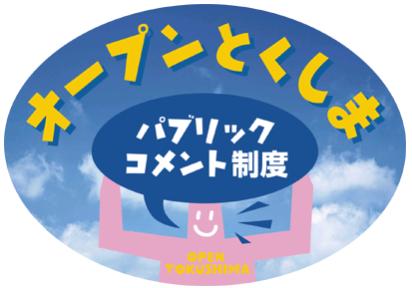 オープンとくしま・パブリックコメント｢令和５年度徳島県食品衛生監視指導計画（原案）｣　意見提出用紙ご意見・ご提言等　※なお，ご意見は，この様式以外でもご提出いただけますが，氏名及び住所を明記してください。 氏　名【必須】 住　所【必須】〒　　　-電話番号FAX番号年　齢20歳未満 ・ 20代 ・ 30代 ・ 40代 ・ 50代 ・ 60代 ・ 70歳以上  問い合わせ先（計画等の内容については安全衛生課にお問い合わせください。）  　〒770－8570　徳島県徳島市万代町１丁目１番地    徳島県 危機管理環境部 消費者くらし安全局 安全衛生課 HACCP食品安全担当  　電話:088-621-2229  FAX:088-621-2848  E-mail:anzeneiseika@pref.tokushima.jp  提出先（意見提出用紙は監察評価課県庁ふれあい室にご提出ください。）　  　〒770－8570　徳島県徳島市万代町１丁目１番地  　徳島県　監察局　監察評価課　県庁ふれあい室　ふれあい交流担当  　電話:088-621-2096　FAX:088-621-2862　E-mail:fureaikouryuu@mail.pref.tokushima.jp